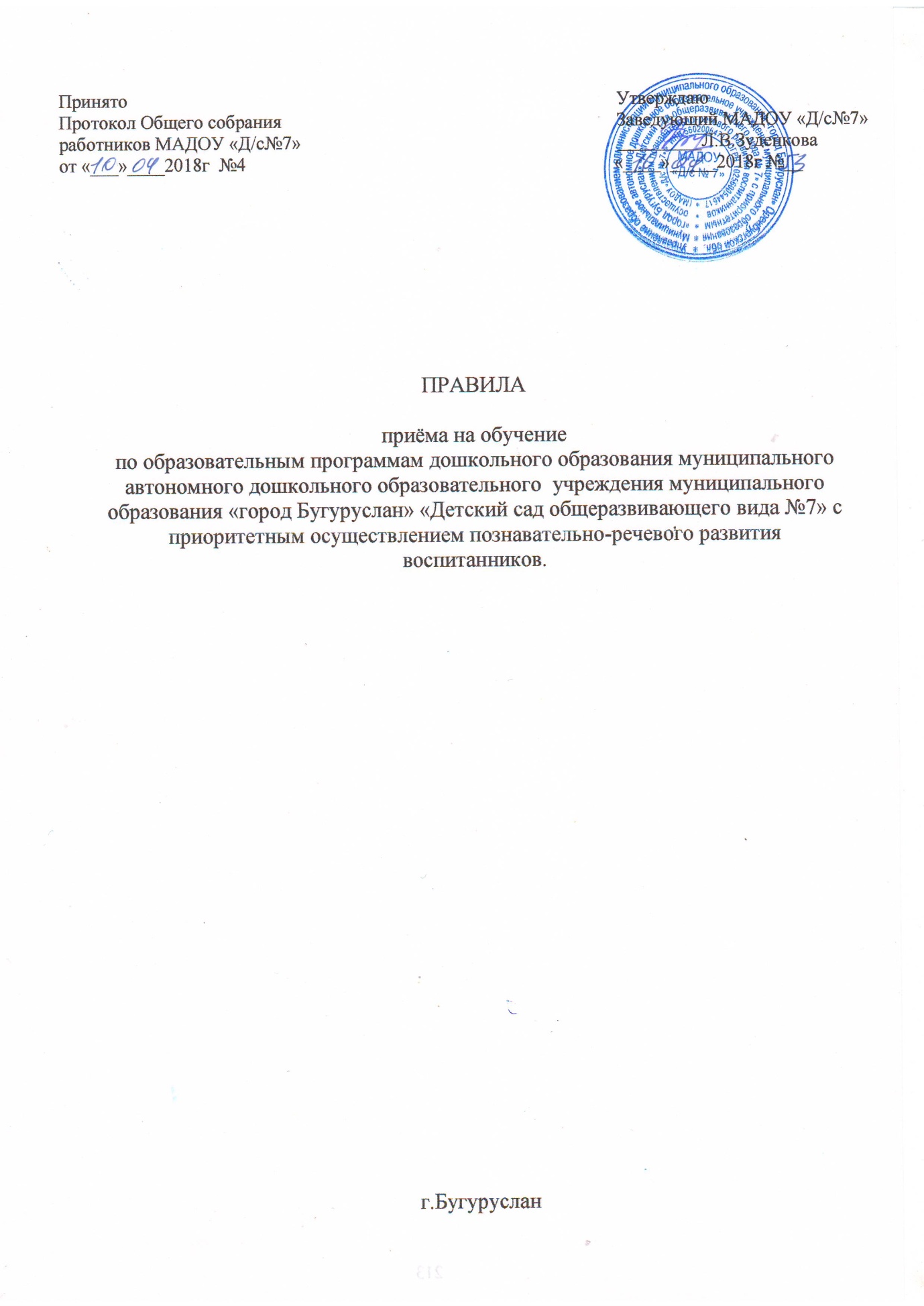 Настоящий нормативный акт определяет правила приема граждан Российской Федерации в муниципальное автономное дошкольное образовательное учреждение муниципального образования «город Бугуруслан» «Детский сад общеразвивающего вида №7» с приоритетным осуществлением познавательно-речевого развития воспитанников (далее - Учреждение). Правила приёма на обучение по образовательным программам дошкольного образования (далее – Правила) разработаны в соответствии со ст. 43 Конституции РФ, Федеральным законом от 29.12.2012 №273-ФЗ "Об образовании в Российской Федерации", Федеральным законом от 27.07.2006 № 152-ФЗ "О персональных данных", приказом Министерства образования и науки РФ от 08.04.2014 № 293 «Об утверждении Порядка приёма на обучение по образовательным программам дошкольного образования», приказом Министерства образования и науки Российской Федерации от 13.01.2014 № 8 «Об утверждении примерной формы договора об образовании по образовательным программам дошкольного образования», Постановлением Главного государственного врача РФ от 15.05.2013г. № 26 «Об утверждении СанПиН 2.4.1.3049-13 Санитарно-эпидемиологические требования к устройству, содержанию и организации режима работы дошкольных образовательных организаций». Прием иностранных граждан и лиц без гражданства, в том числе соотечественников за рубежом, в Учреждение за счет муниципального бюджета осуществляется в соответствии с международными договорами Российской Федерации, Федеральным законом от 29 декабря 2012 г. № 273-ФЗ "Об образовании в Российской Федерации" и настоящими Правилами. 2. В Учреждение принимаются все граждане, имеющие право на получение дошкольного образования, а также граждане, имеющие право на получение дошкольного образования и проживающие на территории, за которой закреплено указанное Учреждение (далее - закрепленная территория). 3. Руководитель Учреждения знакомит родителей (законных представителей) с Уставом, лицензией на осуществление образовательной деятельности, с образовательными программами и другими документами, регламентирующими организацию и осуществление образовательной деятельности, правами и обязанностями воспитанников. Копии указанных документов, информация о сроках приема документов размещаются на информационном стенде Учреждения и официальном сайте Учреждения в сети Интернет. Факт ознакомления родителей (законных представителей) ребенка, в том числе через информационные системы общего пользования с уставом, с лицензией на осуществление образовательной деятельности фиксируется в заявлении о приеме (Приложение 1) и заверяется личной подписью родителей (законных представителей) ребенка. 4.Учреждение размещает копию распорядительного акта администрации муниципального образования «город Бугуруслан» о закреплении образовательной организации за конкретной территорией муниципального образования и информацию о сроках приема документов на информационном стенде и на официальном сайте в сети Интернет не позднее 1 апреля текущего года. Факт ознакомления родителей (законных представителей) ребенка с распорядительным актом администрации муниципального образования «город Бугуруслан» о закреплении образовательной организации за конкретной территорией муниципального образования фиксируется в заявлении о приеме в образовательную организацию и заверяется личной подписью родителей (законных представителей) ребенка. 5. Прием в Учреждение осуществляется в течение всего календарного года при наличии свободных мест. Комплектование Учреждения на новый учебный год осуществляется в соответствии с датой, установленной учредителем и закрепленной в муниципальном нормативно - правовом акте, регулирующем порядок комплектования муниципальных дошкольных образовательных учреждений. 6. Прием в Учреждение осуществляется по личному заявлению родителя (законного представителя) ребенка при предъявлении оригинала документа, удостоверяющего личность родителя (законного представителя), либо оригинала документа, удостоверяющего личность иностранного гражданина и лица без гражданства в Российской Федерации в соответствии со статьей 10 Федерального закона от 25 июля 2002 г. № 115-ФЗ "О правовом положении иностранных граждан в Российской Федерации», в соответствии с направлением комиссии по комплектованию муниципальных образовательных учреждений, реализующих образовательные программы дошкольного образования Управления образованием администрации муниципального образования «город Бугуруслан». Учреждение может осуществлять прием указанного заявления в форме электронного документа с использованием информационно-телекоммуникационных сетей общего пользования. В заявлении родителями (законными представителями) ребенка указываются следующие сведения: а) фамилия, имя, отчество (последнее - при наличии) ребенка; б) дата и место рождения ребенка; в) фамилия, имя, отчество (последнее - при наличии) родителей (законных представителей) ребенка; г) адрес места жительства ребенка, его родителей (законных представителей); д) контактные телефоны родителей (законных представителей) ребенка. Форма заявления о приеме в Учреждение размещается на информационном стенде и на официальном сайте в сети Интернет. Прием детей, впервые поступающих в образовательную организацию, осуществляется на основании медицинского заключения. Для приема в Учреждение: а) родители (законные представители) детей, проживающих на закрепленной территории, для зачисления ребенка в образовательную организацию дополнительно предъявляют оригинал свидетельства о рождении ребенка или документ, подтверждающий родство заявителя (или законность представления прав ребенка), свидетельство о регистрации ребенка по месту жительства или по месту пребывания на закрепленной территории или документ, содержащий сведения о регистрации ребенка по месту жительства или по месту пребывания; б) родители (законные представители) детей, не проживающих на закрепленной территории, дополнительно предъявляют свидетельство о рождении ребенка. Родители (законные представители) детей, являющихся иностранными гражданами или лицами без гражданства, дополнительно предъявляют документ, подтверждающий родство заявителя (или законность представления прав ребенка), и документ, подтверждающий право заявителя на пребывание в Российской Федерации. Иностранные граждане и лица без гражданства все документы представляют на русском языке или вместе с заверенным в установленном порядке переводом на русский язык. Копии предъявляемых при приеме документов хранятся в Учреждении на время обучения ребенка в его личном деле. 7. Дети с ограниченными возможностями здоровья принимаются на обучение по адаптированной образовательной программе дошкольного образования только с согласия родителей (законных представителей) и на основании рекомендаций психолого-медикопедагогической комиссии. 8.Согласие на обработку персональных данных родителей (законных представителей) и персональных данных ребенка в порядке, установленном законодательством Российской Федерации, фиксируются в отдельном заявлении (Приложение 2). 9. Родители (законные представители) ребенка могут направить заявление о приеме в Учреждение почтовым сообщением с уведомлением о вручении посредством официального сайта учредителя образовательной организации в информационно-телекоммуникационной сети "Интернет", федеральной государственной информационной системы "Единый портал государственных и муниципальных услуг (функций)" в порядке предоставления государственной и муниципальной услуги в соответствии с пунктом 6 настоящих Правил. Оригинал паспорта или иного документа, удостоверяющего личность родителей (законных представителей), и другие документы в соответствии с пунктом 6 настоящих Правил предъявляются руководителю Учреждения или уполномоченному им должностному лицу в день подачи заявления, до начала посещения ребенком Учреждения. 10. Заявление о приеме в Учреждение и прилагаемые к нему документы, представленные родителями (законными представителями) детей, регистрируются руководителем Учреждения или уполномоченным им должностным лицом, ответственным за прием документов, в журнале приема заявлений о приеме в Учреждение (Приложение 3). После регистрации заявления родителям (законным представителям) детей выдается расписка в получении документов, содержащая информацию о регистрационном номере заявления о приеме ребенка в Учреждение, перечне представленных документов. Расписка (Приложение 4) заверяется подписью должностного лица Учреждения, ответственного за прием документов, и печатью Учреждения. 11. Дети, родители (законные представители) которых не представили необходимые для приема документы в соответствии с пунктом 6 настоящих Правил, остаются на учете детей, нуждающихся в предоставлении места в Учреждение. Место в Учреждение ребенку предоставляется при освобождении мест в соответствующей возрастной группе в течение года. 12. После приема документов, указанных в пункте 6 настоящих Правил, Учреждение заключает договор об образовании по образовательным программам дошкольного образования (далее - договор) с родителями (законными представителями) ребенка (Приложение 5) 13. Информационные данные на ребенка и его родителей (законных представителей) фиксируются в Журнале учета движения воспитанников (Приложение 6). 14. Руководитель Учреждения издает приказ о зачислении ребенка в Учреждение в течение трех рабочих дней после заключения договора. Приказ в трехдневный срок после издания размещается на информационном стенде Учреждения и на официальном сайте Учреждения в сети Интернет. 15. На каждого ребенка, зачисленного в Учреждение, заводится личное дело, в котором хранятся все сданные документы:  заявление о приеме;  копия свидетельства о рождении ребенка (или документ, подтверждающий родство заявителя или законность представления прав ребенка);  копия документа, удостоверяющего личность одного из родителей (законных представителей);  копия свидетельства о регистрации ребенка по месту жительства или копия документа, содержащего сведения о регистрации ребенка по месту жительства или месту пребывания (в случае, если ребенок проживает на территории, закрепленной за Учреждением);  медицинское заключение (в случае, если ребенок поступает в Учреждение впервые);  копия документа, удостоверяющего личность иностранного гражданина и лица без гражданства;  копия документа, подтверждающего родство заявителя (или законность представления прав ребенка) (для иностранных граждан и лиц без гражданства);  документ, подтверждающий право заявителя на пребывание в РФ (копия) (для иностранных граждан и лиц без гражданства;  согласие родителя (законного представителя) на обучение ребенка по адаптированной образовательной программе дошкольного образования (для детей с ОВЗ); (Приложение 7)  рекомендации ПМПК (для детей с ОВЗ).               Приложение 1 заявление._________________________                                    ________________________________             (подпись родителя)                                                                                            (Ф.И.О.)                                        Телефон:                                                             Телефон:«_______» _____________ 20 _____ г. Приложение 2Заявление-согласие на обработку персональных данных                                                    В МАДОУ «Д/с №7» от __________________________________________________________                                        СОГЛАСИЕ    на обработку персональных данныхЯ, ______________________________________________, ___паспорт _______________________________ выдан _____________________________________________________, проживающего по адресу_____________________________________________________________________________________,являясь родителем (законным представителем)______________________________________________________________________ (далее – Воспитанник), в соответствии с федеральным законом от 27.07.2006 №152-ФЗ «О персональных данных» даю согласие на обработку наших персональных данных в муниципальном автономном дошкольном образовательном учреждении муниципального образования «город Бугуруслан» «Детский сад общеразвивающего вида №7» с приоритетным осуществлением познавательно-речевого развития воспитанников, расположенном по адресу: 461630 Оренбургская область, г. Бугуруслан, ул. Челюскина, 47 («МАДОУ «Д/с №7») (далее  Учреждение), с использованием средств автоматизации или без использования таких средств, включая хранение этих данных в архивах и размещение в информационно-телекоммуникационных сетях с целью предоставления доступа к ним.  Учреждение вправе рассматривать ПД в применении к федеральному закону «О персональных данных» как общедоступные при следующих условиях:         обработка данных осуществляется только в целях уставной деятельности;         данные доступны ограниченному кругу лиц. Для ограничения доступа могут использоваться соответствующие средства, не требующие специальных разрешений и сертификации. Доступ может предоставляться родителям (законным представителям) Воспитанника, а также административным и педагогическим работникам Учреждения.  Перечень персональных данных, на обработку которых я даю согласие (далее - ПД):-фамилия, имя, отчество ребенка; -место рождения ребенка; -данные свидетельства о рождении ребенка; -данные свидетельства обязательного медицинского страхования ребенка; снилс; -сведения о состоянии здоровья ребенка;-фамилия, имя, отчество родителей ребенка; -паспортные данные родителей ребенка; -место работы родителей, должность, сведения об образовании; -сведения о месте регистрации, проживания родителей и ребенка; -контактная информация: телефоны родителей - домашний, рабочий, сотовый;Я предоставляю Учреждению право:   осуществлять следующие действия (операции) с ПД: сбор, систематизацию, накопление, хранение, уточнение (обновление, изменение), использование, обезличивание, блокирование, уничтожение;- передавать в бухгалтерию Учреждения по учету и контролю для обработки в целях оформления документов на оплату за содержание ребенка в детском саду;  управлению образованием администрации муниципального образования «город Бугуруслан»     для     обработки     в     целях     контроля  укомплектованности дошкольного учреждения; данные о состоянии здоровья в детскую поликлинику для обработки   в   целях   проведения   лечебно-профилактических,   оздоровительных мероприятий,  проведения обследования  развития ребенка и выявления необходимости оказания коррекционной помощи ребенку; ГИБДД - для  обработки в  целях организации  перевозки детей автомобильным транспортом, организации творческих конкурсов;-  открыто  публиковать фамилии, имена и отчества Воспитанников и родителей (законных представителей) в связи с названиями и мероприятиями Учреждения в рамках уставной деятельности;- принимать решение о подведении итогов образования Воспитанника на основании исключительно автоматизированной обработки его успехов при наличии открыто опубликованных алгоритмов их проверки без помощи используемой в Учреждении  информационной системы;- включать обрабатываемые ПД Воспитанника в списки (реестры) и отчетные формы, предусмотренные нормативными документами федеральных и муниципальными органов управления образованием, регламентирующими предоставление отчетных данных.      Учреждение может раскрыть правоохранительным органам любую информацию по официальному запросу в случаях, установленных законодательством  Российской Федерации. Настоящее согласие дано мной  и действует бессрочно.     Я оставляю за собой право отозвать свое согласие посредством составления соответствующего письменного документа, который может быть направлен мной в адрес Учреждения по почте заказным письмом с уведомлением о вручении либо вручен лично под расписку представителю Учреждения.         Дата ___________________                                               Подпись __________________Приложение 4РАСПИСКА в получении документов№________________________________                                                                                                (№ регистрационного заявления  о приеме в ДОУ)Настоящая расписка подтверждает факт  получения  заведующим Муниципального автономного  дошкольного образовательного учреждения муниципального образования «город Бугуруслан» «Детский сад общеразвивающего вида №7» с приоритетным осуществлением  познавательно-речевого развития  воспитанников Сылкой  Людмилой Владимировной  от родителя (законного представителя)_______________________________________________________________Паспорт серия_________№____________, постоянно зарегистрированному по адресу:__________________________________________________________________________________________________________________________,ниже перечисленных документов:Личное заявление родителя (законного представителя) от ___________№________________.Направление учредителя  в ДОУ от ________________ № ___________.Копия свидетельства о рождении ребенка,Копия паспорта родителя (законного представителя)________________________________________________Копия свидетельства регистрации  ребенка по месту  жительства,Медицинское заключение.Документы приняла _____________  ____________________      ____________                                                               (подпись)                             (Ф.И.О.)                                                              (дата)Приложение 5Договор №заключаемый при приеме в муниципальное автономное дошкольное образовательное учреждение муниципального образования «город Бугуруслан» «Детский сад общеразвивающего вида №7» с приоритетным осуществлением познавательно-речевого развития воспитанников и родителями (законными представителями)несовершеннолетнего лицаг. Бугуруслан«	»	20	г.Муниципальное автономное дошкольное образовательное учреждение муниципального образования «город Бугуруслан» «Детский сад общеразвивающего вида №7» с приоритетным осуществлением познавательно-речевого развития воспитанников (сокращенное название МАДОУ «Д/с №7», расположенное по адресу: г. Бугуруслан, ул.Челюскина, 47, именуемое в дальнейшем Учреждение, на основании лицензии РО № 032504 выданной Министерством образования Оренбургской области 01 апреля 2015 года, регистрационный №324-6, срок действия- бессрочно, в лице заведующего Зуденкова Л.В., действующего на основании Устава ДОУ, с одной стороны, и
родитель (законный	представитель),	именуемый	в льнейшем    «Родитель»,	несовершеннолетнего лица, именуемый в дальнейшем «Ребенок»	,   (фамилия,   имя,   отчество ребенка; дата рождения), с другой стороны, заключили настоящий договор о нижеследующем:1. Общие положенияУчреждение осуществляет свою образовательную деятельность в соответствии с Федеральным Законом «Об образовании
в Российской Федерации» №273-Ф3 от 29.12.2012, действующим законодательством Российской Федерации и Оренбургской
области, договором между Учредителем и ДОУ, Уставом ДОУ,   лицензией на образовательную деятельность и другими
нормативными правовыми актами.Дошкольное образование является уровнем общего образования.Освоение образовательной программы дошкольного образования не сопровождается проведением промежуточной
аттестации и итоговой аттестации.1.4.	Договор определяет права и   обязанности сторон, участников образовательных отношений и их ответственность.
Определяет условия и размер оплаты за присмотр и уход ребенка в Учреждении.2. Предмет договора2.1. Прием Ребенка в Учреждение на обучение по образовательной программе дошкольного образования, осуществление присмотра и ухода за ним.3. Права и обязанности сторон 3.1. Учреждение обязуется:Принять на воспитание и обучение  и зачислить ребенка в группу   общеразвивающей направленности на основании
направления Управления образованием администрации муниципального образования  «город Бугуруслан», медицинского
заключения о состоянии здоровья ребенка, заявления Родителя (законного представителя), копии свидетельства о рождении,
копии паспорта или иного документа удостоверяющего личность Родителя (законного представителя)Обеспечить: формирование общей   культуры; развитие физических, интеллектуальных, нравственных, эстетических и
личностных качеств; формирование предпосылок учебной деятельности; сохранение и укрепление здоровья Ребенка.Ежегодно переводить Ребенка в следующую возрастную группу.3.1.4.Осуществлять образовательную деятельность в соответствии с основной образовательной программой дошкольногообразования   Учреждения.      Обеспечивать   реализацию   в   полном   объеме   образовательной   программы.   Обеспечиватьсоответствие применяемых форм, средств, методов обучения и воспитания возрастным, психофизическим особенностям,склонностям, способностям, интересам и потребностям ребенка.3.1.5.Осуществлять присмотр и уход за Ребенком за плату, взимаемую с Родителей.3.1.6.Создавать безопасные условия обучения, воспитания, присмотра и ухода за Ребенком  и содержание его в соответствии сустановленными нормативами, обеспечивающими жизнь и здоровье.Создавать условия для охраны и укрепления здоровья Ребенка, обеспечивать: текущий контроль за его состоянием
здоровья;    проведение    санитарно-гигиенических,    профилактических    и    оздоровительных    мероприятий,    соблюдение
государственных санитарно-эпидемиологических правил и нормативов.Создавать  необходимые условия  для  организации  питания,  обеспечить  Ребенка 4-х  разовым  сбалансированным
питанием, обязательным необходимым для его нормального роста и   развития, оздоровления. Проводить искусственную С-
витаминизацию третьего блюда.Предоставлять ребенку дополнительные образовательные услуги за рамками основной образовательной деятельности:бесплатные образовательные услуги;платные образовательные услуги на добровольной договорной основе.Установить  график   посещения   ребенком   Учреждения:   понедельник,   вторник,   среда,   четверг,   пятница.   Время
пребывания ребенка - в режиме полного дня (12 - часового пребывания) с 7.00-19.00     Выходной: суббота, воскресение,
праздничные дни, установленные законодательством РФ.Сохранять место за ребенком в случае его болезни, по письменному заявлению Родителей на время санаторно-
курортного лечения, карантина, отпуска одного из Родителя (законного представителя).Предоставлять возможность Родителю  находиться  в группе вместе с ребенком на период его адаптации при условии
соблюдения санитарно-гигиенических требований.3.1.13.	Оказывать   квалифицированную   помощь   Родителю   в   воспитании   и   обучении   ребенка,   коррекции   имеющихся
отклонений в его развитии в рамках компетенции Учреждения. Обследовать ребенка специалистами психолого-медико-
педагогического консилиума (ПМПк) на основании заявления или согласия в письменной форме его родителей (законных
представителей) или специалистов, работающих с детьми, с согласия Родителей.3.1.14.	Обеспечить родителям Ребенка возможность ознакомления с ходом и содержанием образовательного процесса.3.15. Знакомить Родителя с Уставом, лицензией на право ведения образовательной деятельности, с учебно-программной документацией и другими документами, регламентирующими организацию и осуществление образовательной деятельности.Информировать Родителя об изменении суммы родительской платы за присмотр и уход ребенка в Учреждении.Соблюдать права и свободы ребенка и его родителей (законных представителей).3.2. Родитель обязуется:Соблюдать Устав Учреждения и настоящий Договор.Заложить основы физического, нравственного и интеллектуального развития личности Ребенка.3.2.3. Соблюдать и защищать права и достоинство своего Ребенка, других воспитанников Учреждения. Не допускать
физического и психического насилия, оскорбительных заявлений относительно своего ребенка, других детей, их родителей, а
также сотрудников Учреждения.
3.2.4. Привести ребенка в Учреждение «       »                      	2017г. и обеспечить посещение ребенком Учреждение в
течение срока действия договора. В случае отказа от места в Учреждении или невозможности посещения ребенком
Учреждения с указанной в настоящем пункте даты, своевременно, до наступления срока, указанного в настоящем пункте,
информировать об этом Учреждение в письменном виде.3.2.5.	При приеме Ребенка сдать в Учреждение медицинскую карту формы 26-У, направление Управления образованием
заявление Родителя, копии: свидетельства о рождении ребенка, СНИЛС, медицинского страхового полиса ребенка, документа, удостоверяющего личность одного из родителей (законного представителя).3.2.6.	Вносить родительскую плату за присмотр и уход ребенка в Учреждении в размере установленным Учредителем.3.2.7.Производить подтверждение прав Родителя на социальную поддержку по оплате за присмотр и уход ребенка в Учреждении (одинокие матери, многодетные семьи, дети с ограниченными возможностями здоровья, дети с туберкулезной интоксикацией, дети-сироты и дети, оставшиеся без попечения родителей).3.2.8.	Лично передавать (после осмотра ребенка воспитателем и занесения записи в утренний фильтр) и забирать ребенка у воспитателя, не передоверяя ребенка лицам, не достигшим 18-летнего возраста, лицам, находящимся в стадии алкогольного,
наркотического опьянения. возрастным   и индивидуальным особенностям ребенка, с учетом сезонных и погодных условий. Обеспечивать ребенка одеждой и обувью для
проведения спортивных и оздоровительных мероприятий (спортивная  форма),  музыкальных занятий  (чешки),  а также
обеспечивать запасной (сменной) одеждой и обувью. Предоставить ребенку для обеспечения комфортного пребывания в
Учреждении в течение дня: сменную одежду для прогулки (штаны, варежки, перчатки); сменное белье (трусы, майки), пижаму
— в холодный период; расческу, носовые платки.3.2.10.	Выполнять рекомендации врача и медицинской сестры Учреждения относительно медицинского осмотра у врачей- специалистов, профилактических прививок. Заключение врача сдавать в срок. Не передавать через детей медикаменты, масляные торты, лимонад, чипсы, мелкие канцелярские принадлежности (кнопки, скрепки и т.п., игрушки,  имеющие мелкие съемные детали — во избежание несчастного случая, отравления).3.2.11.	Информировать Учреждение    о предстоящем отсутствии ребенка по болезни лично,  по телефону 2-49-92 или заявлению; не позднее 12 часов первого дня отсутствия. За день до выписки ребенка после болезни информировать медсестру воспитателя о дне прихода ребенка в детский сад.Информировать Учреждение   о предстоящем отсутствии ребенка более 5-ти дней в письменном виде с указанием причины отсутствия в Учреждении. За день до выхода информировать о дне прихода ребенка в Учреждение.Взаимодействовать с Учреждением по всем направлениям воспитания и обучения ребенка.3.2.14.	Извещать Учреждение об изменении контактного телефона, места жительства, места регистрации ребенка.3.3. Учреждение имеет право:3.3.1	Требовать от Родителя выполнения условий настоящего Договора.3.3.2	Расторгнуть настоящий договор досрочно и отчислить Ребенка из Учреждения, оговоренные в пункте 7 настоящего
Договора.З.З.З.Временно  переводить ребенка в другую  группу при необходимости  (возникновение  карантина,  в случае резкогосокращения количества воспитанников в группе, например, в летний период и т.п.)3.3.4.Вести   консультационную, просветительскую деятельность, деятельность в сфере охраны здоровья граждан и иную не противоречащую целям создания образовательной организации деятельность.3.3.5. Оказывать помощь Родителям в воспитании, охране и укреплении физического и психического здоровья Ребенка, развитии индивидуальных способностей и необходимой коррекции нарушений его развития.З.З.6.Осуществлять образовательную деятельность по дополнительным общеразвивающим программам.3.3.7.Оказывать дополнительные образовательные услуги за пределами определяющих его статус образовательных программ с учетом потребностей семьи и на основе договора, заключаемого между дошкольным образовательным учреждением    и Родителями.3.3.8.Изменять размер оплаты  за присмотр  и  уход Ребенка в  Учреждении  по  решению  Учредителя  и  режим  работы Учреждения по согласованию с Учредителем.3.3.9..Не   передавать   ребенка  Родителям   (законным   представителями),   если   те   находятся   в   состоянии   алкогольного, токсического или наркотического опьянения.3.3.10.  Не передавать  ребенка для  сопровождения  из  Учреждения  лицам,   не  являющимися   Родителями  (законными представителями) без письменного заявления Родителей (законных представителей) на разрешение сопровождения ребенка иными лицами, а так же лицам, не достигшим 18-летнего возраста.3.3.11.Защищать права и достоинства ребенка, следить за соблюдением его прав Родителями (законным представителями) иродственниками других воспитанников, а также сотрудниками Учреждения.3.4. Родитель (законный представитель) имеет право:3.4.1.	Требовать   от  руководителя   Учреждения   выполнения   Устава     и   условий   настоящего   договора.   Своевременно информировать заведующего о нарушениях в работе Учреждения для немедленного их устранения.3.4.2.	Знакомиться   с   Уставом   Учреждения,   лицензией   на   осуществление   образовательной   деятельности   и   другими документами, регламентирующими организацию и осуществление образовательной деятельности.3.4.3. Знакомиться с содержанием образования, используемыми методами обучения и воспитания, образовательными технологиями. Участвовать в различных мероприятиях Учреждения вместе со своим ребенком (детских праздниках, утренниках, субботниках по благоустройству территории садика, в различных конкурсах, смотрах, открытых занятиях и т.п.).Защищать права и достоинства своего ребенка и других детей Учреждения, следить за соблюдением их прав со стороны
других родителей и сотрудников Учреждения.Получать информацию о всех видах планируемых обследований (психологических, психолого-педагогических), давать
согласие на проведение таких обследований или участие в таких обследованиях, отказаться от их проведения или участие в
них, получать информацию о результатах проведенных обследований.Принимать участие в управлении Учреждения в форме,   определяемой Уставом Учреждения.Вносить предложения по организации дополнительных образовательных услуг в Учреждении.Выбирать виды дополнительных образовательных услуг в Учреждении.Заслушивать отчеты заведующего Учреждения и педагогов о работе с детьми в группе.Находиться с Ребенком в группе в период его адаптации.Расторгнуть настоящий договор досрочно в одностороннем порядке при условии предварительного, не позднее чем за
пять дней,  уведомления  администрации  Учреждения,   при  условии  оплаты  фактически  понесенных  затрат  в  размере
родительской платы.Создавать попечительский совет, различные родительские объединения, клубы, улучшающих уставную деятельность
Учреждения. Избирать и быть избранными в родительский комитет группы, Учреждения.3.4.13.	Ходатайствовать   перед  Учреждением     об   отсрочке   платежей   за   присмотр   и  уход  ребенка  в   Учреждении,
дополнительные услуги не позднее, чем за 5 дней до установленных сроков платы.3.4.14.Пользоваться льготой по оплате за присмотр и уход ребенка в Учреждении в соответствии с действующим законодательством (одинокие матери, многодетные семьи, дети-сироты и дети, оставшиеся без попечения родителей, дети с ограниченными возможностями здоровья, дети с туберкулезной интоксикацией).3.4.15. Участвовать в ремонте групповых помещений, организации предметной развивающей среды в группе, благоустройстве участков Учреждения.4. Условия, размер и порядок оплаты за присмотр и уход ребенка в Учреждении.4.1.Стоимость услуг и порядок оплаты определяется правовым актом Учредителя, составляет	рублей вмесяц;Стоимость услуг присмотра и ухода ребёнка в Учреждении может изменяться согласно правовых актов Учредителя.Родитель оплачивает услуги присмотра и ухода ребенка в Учреждении ежемесячно в срок до 25 числа текущего месяца;Оплата производится путем перечисления начисленной суммы на лицевой счет Учреждения через банки, кассы города;В случае отсутствия ребёнка по уважительным причинам, Учреждение производит перерасчет оплаты за его присмотр и уход. Перерасчет родительской платы на текущий месяц определяется с учетом количества дней непосещения ребенком Учреждения в предыдущем месяце.4.6.	В   целях   материальной   поддержки   воспитания   и   обучения   детей,   посещающих   образовательные   организации, реализующие образовательную программу дошкольного образования, родителям (законным представителям) выплачивается компенсация в размере, устанавливаемом нормативными правовыми актами Оренбургской области:не менее 20 % (двадцати процентов) среднего размера родительской платы за присмотр и уход за детьми в государственных
и муниципальных образовательных организациях, находящихся на территории Оренбургской области на первого ребенка,не менее 50% (пятидесяти процентов) размера такой платы на второго ребенка,не менее 70% (семидесяти процентов) размера такой платы на третьего ребенка и последующих детей.Средний размер родительской платы за присмотр и уход за детьми в государственных и муниципальных образовательных организациях устанавливается органами государственной власти Оренбургской области.Право на получение компенсации имеет один из родителей (законных представителей), внесших родительскую плату за присмотр и уход за детьми в соответствующей образовательной организации.4.7.	В случае если Родитель является лицом, получившим государственный сертификат на материнский (семейный) капитал, он имеет право направить средства материнского (семейного) капитала на оплату услуг    присмотра и ухода ребёнка в Учреждении.В случае поступления в территориальный орган Пенсионного фонда РФ заявления от Родителя о распоряжении средствами материнского (семейного) капитала на оплату услуг присмотра и ухода ребёнка в Учреждение, указанные средства направляются путем безналичного перечисления на счет (лицевой счет) Учреждения за соответствующие периоды присмотра и ухода ребёнка в Учреждении.В случае изменения условий настоящего договора, касающихся размеров оплаты и сроков перечисления средств, Родитель вправе обратиться в территориальный орган Пенсионного фонда РФ с заявлением о распоряжении материнским (семейным) капиталом с уточнением размера и (или) сроков направления средств на оплату присмотра и ухода ребёнка в Учреждении.Учреждение производит зачет средств в счет последующих платежей сумм, образовавшихся в конце указанного в договоре периода оплаты услуг в результате превышения перечисленных сумм над фактическими расходами присмотра и ухода ребёнка в Учреждении.В случае расторжения настоящего договора, если сумма средств, перечисленная на счет Учреждения на оказание услуг присмотра и ухода ребёнка, превышает сумму фактических расходов на указанные цели, неиспользованные средства подлежат возврату Учреждением в территориальный орган Пенсионного фонда Российской Федерации.4.8.	За присмотр и уход за детьми-инвалидами, детьми-сиротами и детьми, оставшимися без попечения родителей, а также за детьми   с  туберкулезной   интоксикацией,   обучающимися      в   Учреждении,   реализующих   образовательную   программу дошкольного образования, родительская плата не взимается. В размер родительской платы не входят расходы на реализацию
образовательной   программы   дошкольного   образования,   а   также   расходов   на   содержание   недвижимого   имущества Учреждения.5. Ответственность за неисполнение или ненадлежащее исполнение обязательств по договоруВ случае неисполнения или ненадлежащего исполнения сторонами обязательств по настоящему договору они несут
ответственность, предусмотренную Гражданским кодексом РФ, федеральными законами, иными нормативными правовыми
актами.Учреждение не несет ответственности за нарушение условий  настоящего договора, если это нарушение вызвано
неисполнением или ненадлежащим исполнением Родителем (законным представителем) своих обязанностей по договору.По письменному заявлению Родитель (законный представитель) вправе отказаться от исполнения обязательств по
Договору лишь при условии оплаты фактически дней посещения ребенком Учреждения.6. Срок действия договораНастоящий договор заключен и вступает в силу с момента подписания и действует на весь период пребывания Ребенка в
Учреждении (до прекращения образовательных отношений).Договор составлен в двух экземплярах имеющих равную юридическую силу, - по одному для каждой стороны:один экземпляр хранится в личном деле Ребенка;другой экземпляр находится у Родителя (законного представителя).7.Порядок изменения и расторжения договора.7.1. Настоящий договор может быть изменен по соглашению сторон или в соответствии с действующим законодательством. 7.2.Все изменения и дополнения к настоящему договору действительны и будут являться его неотъемлемой частью только в том случае, если оформлены в форме приложения к нему и подписаны уполномоченными представителями обеих сторон.7.3.	Настоящий договор может быть расторгнут в связи с выбытием и отчислением воспитанника из Учреждения:в связи с получением дошкольного образования и поступлением в первый класс;досрочно, по основаниям, установленным п.7.4.7.4.	Договор может быть расторгнут досрочно по основаниям и в порядке, предусмотренным действующим законодательством
Российской Федерации, ст. 57 п. 2, ст. 61 Федеральный Закон «Об образовании в Российской Федерации» №273-Ф3 от
29.12.2012:по инициативе Родителей, в том числе в случае перевода Ребенка для продолжения освоения образовательной программы в
другую организацию, осуществляющую образовательную деятельность;по обстоятельствам, не зависящим от Родителей   и Учреждения, в том числе в случае ликвидации ДОУ.8.	Особые условия договораСпоры, возникающие при толковании или исполнении условий настоящего договора, разрешаются путем переговоров, в
случае не достижения согласия - в порядке, предусмотренном действующим законодательством РФ.Во всем ином, не оговоренном в настоящем договоре, стороны руководствуются действующим законодательством РФ.8.3.	Родители   (законные   представители)   согласны   на   использование   и   обработку   своих   персональных   данных   по
существующим технологиям обработки документов в следующем объеме: фамилия, имя, отчество; дата рождения; адрес места
жительства;   серия,   номер   и   дата   выдачи   паспорта,   наименование   выдавшего   паспорта   органа   (иного   документа,
удостоверяющего личность). Срок действия данного согласия считать с момента подписания настоящего договора, на срок:
бессрочно. Отзыв настоящего согласия в случаях, предусмотренных Федеральным законом от 27 июля 2006 года № 152-ФЗ
«О персональных данных», осуществляется на основании заявления Родителей (законных представителей).9.	Адреса и подписи сторон С Уставом Учреждения, лицензией на образовательную деятельность,
общеобразовательной программой Учреждения и документами,
регламентирующими организацию и осуществление образовательной
деятельности ознакомлен(а)________________________________«	»	201	г.Один экземпляр договора получен на руки	________________________Приложение 6ЖУРНАЛ учета движения воспитанниковМАДОУ «Д/с №7»Начат: _________________________ Окончен:______________________Приложение 7Форма заявления родителей (законных представителей) о согласии на обучение ребенка с ограниченными возможностями здоровья по адаптированной образовательной программезаявление.___________________________                                    ________________________________                Дата                                                                                            (подпись)                                    Приложение 3Муниципальное автономное дошкольное образовательное учреждение муниципального образования  «город Бугуруслан» «Детский сад общеразвивающего вида №7» с приоритетным осуществлением познавательно-речевого развития воспитанников461630 Оренбургская область, г. Бугуруслан, ул. Челюскина, 47Журналприема заявлений родителей(законных представителей)о приёме в МАДОУ « Д/с №21»                                                              	   Начат:  _________________________                                          Окончен:________________________Регистрационный номер № ______Заведующему муниципальным автономным образовательным учреждением «Детский сад общеразвивающего вида №7»Зуденковой Людмиле Васильевне(Ф.И.О.)____________________________________________________________________________(Ф.И.О. одного их родителей (законного представителя)Прошу принять моего ребенка______________________________________________________	                        	(Ф.И.О. ребенка полностью)______________________________________________________________________________________Дата рождения: «____» ____________ 20 ____ г.Место рождения: _____________________________________________________________________________________________________________________________________________________________Фамилия, имя, отчество родителей (законных представителей) ребенка:______________________________________________________________________________________________________________________________________________________________________________Адрес места жительства ребенка, его родителей (законных представителей):______________________________________________________________________________________________________________________________________________________________________________Контактные телефоны родителей (законных представителей):Мать: _______________________________ Отец: ___________________________________С Уставом, лицензией на осуществление образовательной деятельности, образовательной программой дошкольного образования МАДОУ «Д/с № 7» и другими документами, регламентирующими организацию и осуществление образовательной деятельности, права и обязанности воспитанников ДОУ, размещенными на информационном стенде и официальном сайте МАДОУ «Д/с № 7» - ознакомлен(а). ___________________________                                    ________________________________             (подпись родителя                                                                                               (Ф.И.О.)       (законного представителя)                                    Согласен на обработку моих персональных данных и персональных данных ребенка в порядке, установленном законодательством Российской ФедерацииУчреждение:Муниципальное автономное дошкольноеобразовательное учреждение муниципальногообразования «город Бугуруслан» «Детский садобщеразвивающего вида №7» с приоритетным осуществлением познавательно-речевого развитиявоспитанников (МАДОУ «Д/с №7»)Юридический адрес:461630   Оренбургская областьг. Бугуруслан,   ул. Челюскина, 47Заведующий _____________Л.В.ЗуденковаМ.П.                                   «Родитель» (законный представитель)____________________________________________паспортные данные_______________________________________________________
_______________________________________________________Адрес регистрации______________________________________________________________________________________________________________Адрес проживания, контактный телефон________________________________________________________________________________________________________________Место работы, должность______________________________________________________________________________________________________________«Родитель» ______________/ _____________________________                      Подпись               расшифровка подписи№Фамили я, имя, отчеств о ребенкаДата рожде ния ребен каДомаш ний адрес, телефо нФами лия, имя, отчест во матер иМесто работы, должно сть, контакт ный телефо н материФами лия, имя, отчест во отцаМесто работы, должно сть, контакт ный телефо н отцаРегистрац ионный номер путевкиДата зачисл ения ребенка в ДОУ (№ приказ а о зачисл ении)Дата и причина выбытия, куда выбыл ребенокРегистрационный номер № ______Заведующему муниципальным автономным образовательным учреждением «Детский сад общеразвивающего вида №7»Зуденковой Людмиле Васильевне(Ф.И.О.)____________________________________________________________________________(Ф.И.О. одного их родителей (законного представителя)документ, удостоверяющий личность Заявителя: _________________________________________________________________проживающего по адресу: ____________________________________________________________________________телефон: _____________________________e-mail: _______________________________Я, ___________________________________________________________________________(Ф.И.О. (родителя законного представителя) ребенка_____________________________________________________________________________(адрес постоянной регистрации)_____________________________________________________________________________(вид документа, удостоверяющего личность, серия, номер, кем выдан и дата выдачи)Руководствуясь ч.3 ст. 55 Федерального закона от 29.12.2012 № 273 – ФЗ «Об образовании в Российской Федерации» и на основании рекомендаций_____________________________________________________________________________(наименование психолого-медико-педагогической комиссии)от «______» ______________ 20 ____ г. № ________, заявляю о согласии на обучение_____________________________________________________________________________(Ф.И.О. ребенка, дата рождения)по адаптированной образовательной программе дошкольного образования МАДОУ «Д/с № 7»Приложение:Заключение и направление психолого-медико-педагогической комиссииОт «_____» _____________ 20 _____ г.  № _________Регистрационный № заявленияДата подачи заявления о приемеФИО родителя (законного представителя)Перечень прилагаемых к заявлению документов родителя (законного представителя) ребенка, проживающего на закрепленной территорииПеречень прилагаемых к заявлению документов родителя (законного представителя) ребенка, не проживающего на закрепленной территории, являющегося иностранным гражданином или лицом без гражданстваПеречень прилагаемых к заявлению документов родителя (законного представителя) ребенка-инвалидаПодпись в получении расписки родителя (законного представителя), подавшего заявлениеПодпись должностного лица, ответственного за прием документов1. Документ удостоверяющий личность родителя (законного представителей) ребёнка (копия)2. Медицинское заключение3. Свидетельство о рождении ребёнка (копия) или документ, подтверждающий родство заявителя (или законность представления прав ребенка (копия)4. Свидетельство о регистрации ребенка по месту жительства или по месту пребывания на закрепленной территории или документ, содержащий сведения о регистрации ребенка по месту жительства или по месту пребывания 5.Согласие родителя (законного представителя) на обучение ребенка по адаптированной образовательной программе дошкольного образования   (для детей с ОВЗ)6. Рекомендации ПМПК (для детей с ОВЗ) 1. Документ, удостоверяющий личность родителя (законного представителей) ребёнка, документ, удостоверяющий личность иностранного гражданинаи лица без гражданства (копия)2.Медицинское заключение3.Свидетельство о рождении ребёнка (копия)4. Документ, подтверждающий родство заявителя (или законность представления прав ребенка) (копия)5. Согласие родителя (законного представителя) на обучение ребенка по адаптированной образовательной программе дошкольного образования   (для детей с ОВЗ)6. Документ, подтверждающий право заявителя на пребывание в РФ (копия)7. Рекомендации ПМПК (для детей с ОВЗ)1. Документ, удостоверяющий личность родителя (законного представителя) ребенка-инвалида (копия)2. Медицинское заключение3. Свидетельство о рождении ребёнка (копия) или документ, подтверждающий родство заявителя (или законность представления прав ребенка) (копия)4. Свидетельство о регистрации ребенка по месту жительства или по месту пребывания на закрепленной территории или документ, содержащий сведения о регистрации ребенка по месту жительства или по месту пребывания5. Справка медико-социальной экспертизы, выдаваемая инвалиду6. Индивидуальная программа реабилитации или абилитации ребенка-инвалида, выдаваемая федеральными государственными учреждениями медико-социальной экспертизы7. Согласие родителя (законного представителя) на обучение ребенка по адаптированной образовательной программе дошкольного образования